Name of Journal: World Journal of CardiologyESPS Manuscript NO: 31769Manuscript Type: Original ArticleBasic StudyDissection of Z-disc myopalladin gene network involved in the development of restrictive cardiomyopathy using system genetics approachGu Q et al. Dissection of Z-disc myopalladin gene networkQingqing Gu, Uzmee Mendsaikhan, Zaza Khuchua, Byron C Jones, Lu Lu, Jeffrey A Towbin, Biao Xu, Enkhsaikhan PurevjavQingqing Gu, Biao Xu, Department of Cardiology, Drum Tower Clinic Hospital, Nanjing Medical University, Nanjing 211166, Jiangsu Province, ChinaQingqing Gu, Department of Genetics, Genomics and Informatics, University of Tennessee Health Science Center, Memphis, TN 38103, United StatesUzmee Mendsaikhan, the Heart Institute, Cincinnati Children’s Hospital Medical Center and Mongolian National University of Medical Sciences, Ulaanbaatar 14210, MongoliaZaza Khuchua, the Heart Institute, Cincinnati Children’s Hospital Medical Center, Cincinnati, OH 45229, United StatesByron C Jones, the Neuroscience Institute, Department of Genetics, Genomics and Informatics, University of Tennessee Health Science Center, Memphis, TN 38103, United StatesLu Lu, Department of Genetics, Genomics and Informatics, University of Tennessee Health Science Center, Memphis, TN 38103, United States Jeffrey A Towbin, Enkhsaikhan Purevjav, Department of Pediatrics, the Heart Institute, University of Tennessee Health Science Center, Memphis, TN 38103, United StatesJeffrey A Towbin, Enkhsaikhan Purevjav, Children’s Foundation Research Institute, Le Bonheur Children’s Hospital Memphis, TN 38103, United StatesJeffrey A Towbin, Pediatric Cardiology, St. Jude Children’s Research Hospital, Memphis, TN 38103, United StatesAuthor contributions: Gu Q performed experiment and data analysis; Mendsaikhan U maintained animals, performed the in vivo experiments and proteomics analysis; Khuchua Z assisted in performing proteomics analysis; BX supported post-doc; Jones BC edited manuscript; Lu L performed data analysis and drafted manuscript; Towbin JA supervised all experimentation, edited and revised the manuscript; Xu B supported post-doc, designed experiment; Purevjav E acquired conception and design of the study, performed proteomics analysis and interpretation, drafted and edited the manuscript. Supported by National Institutes of Health, Nos. R01 HL128350 (LL), R01 HL53392 and R01 HL087000 (JAT).Institutional animal care and use committee statement: All animal studies were approved by institutional IACUC of the University of Tennessee Health Science Center (UTHSC).Conflict-of-interest statement: To the best of our knowledge, no conflict of interest exists.Data sharing statement: Resources: Principles and Guidelines for Recipients of NIH Grants and Contracts” issued in December, 1999. Dr. Lu Lu is responsible for coordinating data sharing through GeneNetwork (GN) at the: http://www.genenetwork.org/webqtl/main.py. GN is a group of linked data sets and tools used to study complex networks of genes, molecules, and higher order gene function and phenotypes. GN combines more than 25 years of legacy data generated by hundreds of scientists together with sequence data (SNPs) and massive transcriptome data sets (expression genetic or quantitative trait locus data sets). GN connected to numerous links to the UCSC and Ensembl Genome Browsers, PubMed, Entrez Gene, GNF Expression Atlas, ABI Panther, and WebGestalt provide users with rapid interpretive information about genomic regions, published phenotypes and genes. Open-Access: This article is an open-access article which was selected by an in-house editor and fully peer-reviewed by external reviewers. It is distributed in accordance with the Creative Commons Attribution Non Commercial (CC BY-NC 4.0) license, which permits others to distribute, remix, adapt, build upon this work non-commercially, and license their derivative works on different terms, provided the original work is properly cited and the use is non-commercial. See: http://creativecommons.org/licenses/by-nc/4.0/Manuscript source: Invited manuscriptCorrespondence to: Enkhsaikhan Purevjav, MD, PhD, Department of Pediatrics, the Heart Institute, University of Tennessee Health Science Center, 71 S Manassas Street, Memphis, TN 38103, United States. epurevja@uthsc.eduTelephone: +1-901-4481117Fax: +1-901-2864551Received: December 6, 2016Peer-review started: December 7, 2016First decision: January 16, 2017Revised: February 9, 2017Accepted: February 28, 2017Article in press:Published online:AbstractAIMTo investigate the regulation of Myopalladin (Mypn) and identify its gene network involved in restrictive cardiomyopathy (RCM).METHODSGene expression values were measured in the heart of a large family of BXD recombinant inbred (RI) mice derived from C57BL/6J and DBA/2J. The proteomics data were collected from Mypn knock-in and knock-out mice. Expression quantitative trait locus (eQTL) mapping methods and gene enrichment analysis were used to identify Mypn regulation, gene pathway and co-expression networks.RESULTSA wide range of variation was found in expression of Mypn among BXD strains. We identified upstream genetic loci at chromosome 1 and 5 that modulate the expression of Mypn. Candidate genes within these loci include Ncoa2, Vcpip1, Sgk3, and Lgi2. We also identified 15 sarcomeric genes interacting with Mypn and constructed the gene network. Two novel members of this network (Syne1 and Myom1) have been confirmed at the protein level. Several members in this network are already known to relate to cardiomyopathy with some novel genes candidates that could be involved in RCM. CONCLUSIONUsing systematic genetics approach, we constructed Mypn co-expression networks that define the biological process categories within which similarly regulated genes function. Through this strategy we have found several novel genes that interact with Mypn that may play an important role in the development of RCM.Key words: System genetics; System proteomics; Cardiomyopathy; Myopalladin; Mutation© The Author(s) 2017. Published by Baishideng Publishing Group Inc. All rights reserved.Core tip: Myopalladin (Mypn) is one of genes associated with many types of familial cardiomyopathies including dilated, hypertrophic and restrictive cardiomyopathy (RCM). Using systematic genetics approach, we constructed Mypn co-expression networks of similarly regulated genes that function within defined biological processes. Several novel Mypn-interacting genes with potential important role in the development of RCM were discovered.Gu Q, Mendsaikhan U, Khuchua Z, Jones BC, Lu L, Towbin JA, Xu B, Purevjav E. Dissection of Z-disc myopalladin gene network involved in the development of restrictive cardiomyopathy using system genetics approach. World J Cardiol 2017; In pressINTRODUCTIONCardiomyopathies are heterogeneous diseases of heart muscle with unknown etiologies in 60%-70% of cases[1]. Outcomes such as heart failure, transplant or death in children and adults due to lack of definite effective treatment make cardiomyopathies one of the most devastating diseases[2]. Familial restrictive cardiomyopathy (RCM), a rare form of cardiomyopathy, is characterized by diastolic dysfunction with restrictive physiology due to fibrosis and stiffness of the myocardium. Familial RCM has high incidence of sudden cardiac death, particularly in children with 2-year survival of 50% which drops up to 25% in 5-year survival period[3]. History of familial RCM is documented in 30% of cases with possible presence of dilated or hypertrophic cardiomyopathies (DCM and HCM, respectively)[4]. Only a few genes, troponins (cTnI and cTnT), myosin-binding protein C (MyBP-C) - myosin heavy chain (MYH7), myosin light chain2 and 3 (MYL2, MYL3), desmin (DES) and myopalladin (MYPN), have been reported to be associated with familial RCM.  The MYPN gene, located at chromosome 10q21.3, encodes a 147-kDa protein containing five immunoglobulin (Ig) domains[5]. MYPN localizes to the Z-discs and nucleus in striated muscle and functions in sarcomere assembly and regulation of gene expression. To date, twenty-three monoallelic heterozygous mutations in MYPN associated with DCM, HCM and RCM have been reported[6-8]. Clinical presentation of cardiomyopathy and heart failure typically exhibits in adulthood. Interestingly, different phenotypes were observed in family members and unrelated individuals carrying the same mutation. For instance, teenage siblings carrying the heterozygous c.1585C>T (p.Q529X-MYPN) nonsense mutation exhibited signs of overlapping phenotypes of DCM, HCM and RCM. The c.1585C>T mutation escapes a nonsense-mediated mRNA decay and produces a truncated 65-kDa MYPN protein, acting as a “poison peptide”[7,9].  The phenotype of knock-in mutant mice carrying heterozygous Mypn-Q526X mutation (KI), equivalent to human MYPN-Q529X, resembles RCM[9]. On the other hand, the homozygous mutants with biallelic Mypn-Q526X acted as the Mypn-null model due to ablation/knock-out (KO) of Mypn protein as a result of nonsense-mediated mRNA decay. Over the last decade, it has become clear that genes do not work in isolation but in a complex combination with other genes and the environment. Thus, it is critical to identify gene networks rather than individual gene for complex traits or many diseases, including cardiomyopathies. We hypothesized that Mypn as a cardiomyopathy causal gene interacts with many other genes in a gene network to cause cardiomyopathy symptoms. The purpose of this investigation is to define novel cardiomyopathy causative genes through Mypn network using combined approaches of systems genetics and proteomics. To explore the Mypn gene network, we used BXD mice, a recombinant inbred (RI) strains derived from C57BL/6J strain (B6) and DBA/2J (D2) mouse cross. The Mypn gene is highly expressed and highly variable in the myocardium of BXD RI muse strains. We identified an upstream modulator of Mypn and defined both pathway and gene network. Proteomics studies in Mypn KI and KO mice defined potential mechanisms through which Q526X-Mypn mutation induced RCM and familial cardiomyopathies in general.MATERIALS AND METHODSAnimal care and use statementBXD and Mypn KI and KO mice described earlier were used[9-11].  Mice were maintained in micro-isolator cages at 25 ◦C under a 14/10 h light/dark cycle with free access to water and food. PCR analysis of tail genomic DNA was used for genotyping of knock-in and knock-out mice. Genotyping of BXD mice was generated using GigaMUGA genotyping array that typed approximately 150000 SNPs. All animal studies were approved by institutional IACUC of the University of Tennessee Health Science Center (UTHSC).Tissue harvest, RNA extraction and microarrayThe animals were sacrificed under isoflurane anesthesia. Cardiac perfusion were performed after an overnight fast. Hearts were taken immediately after perfusion, and then frozen in liquid nitrogen no more than a minute after sacrifice. The pieces of tissue were taken from frozen heart (most of them from ventricles) randomly. The hearts were harvested from 40 strains of the BXD family (BXD43 - BXD103) and both parental strains (C57BL/6 and DBA/2). Five animals per strain were used for this study. RNA was extracted using QIAGEN RNA extraction kits (https://www.qiagen.com) as per the manufacturer’s instructions. In order to reduce the inhomogeneous nature of tissues due to the presence of different segments of the heart, the individual RNA sample from 5 mice at same strain were pooled evenly (by µg of RNA) into a single RNA sample. The pooled RNA samples were then purified using RNEasy kit. The Agilent 2100 Bioanalyzer was used to evaluate RNA integrity and quality. The RNA integrity values had to be greater than 1.8 to pass quality control. The RIN of most samples were greater than 2. The Affymetrix Mouse Gene 2.0 ST arrays were used for gene expression measurement and were run in a single batch.Data processingRaw microarray data were normalized using the Robust Multichip Array (RMA) method. The expression data were then re-normalized using a modified z-score described previously[12-15]. We calculated the log base 2 of normalized values above, computed Z scores for each array, multiplied the Z scores by 2, and added an offset of 8 units to each value. The reason for this transformation is to produce a set of Z-like scores for each array that have a mean of 8 and standard deviation of 2. The advantage of this modified Z score is that a two-fold difference in expression corresponds approximately to a 1-unit change.Expression QTL mappingExpression QTL (eQTL) mapping was performed at gene and exon levels through the WebQTL module on GeneNetwork as published previously[12-14]. This methodology uses regression analysis to determine the association between variability in a trait vs. variability in alleles at markers across the genome. Simple interval mapping was performed to identify potential eQTLs that regulate Mypn expression levels and estimate the significance at each location consistent to known genotype data for those sites. Composite interval mapping was also performed to control for genetic variance associated with major eQTLs as well as any potentially masked secondary eQTLs.  A quantitative measure of confidence of linkage between the observed phenotype, known genetic markers and expression level of Mypn was provided by creating a likelihood ratio statistic (LRS). Then, we established genome-wide significance for each eQTL using a permutation test that compared the LRS of our novel site with the LRS values for 1000-10000 genetic permutations[16]. Identification of upstream candidate genesTo identify upstream gene of Mypn, we determined the 1.5-LOD location of the significant eQTL of Mypn. All genes in this eQTL region were used for candidate gene analysis. The following criteria were used to identify the most likely candidates: (1) the gene is highly expressed in the heart; (2) the gene is significant (P < 0.05) correlated with Mypn expression in the heart; and (3) the gene has non-synonymous SNP, missense SNP or indel in coding regions of the gene, or the gene has significant cis-eQTL[14]. Genetic correlation and partial correlation analysisWe calculated Pearson product-moment correlations between expression of Mypn and expression of all other probe sets across the genome and produced sets of genetically correlated genes. After that, in order to identify biologically relevant correlates of Mypn, we also performed partial correlation analyses to remove linkage disequilibrium by controlling for cis-regulated genes near Mypn[14]. Both genetic correlation and partial correlation can be computed using the tools on GeneNetwork.Gene set enrichment analysis The genes that have both significant genetic correlation and partial correlation with Mypn were selected for gene set enrichment analysis. After removing Riken clones, intergenic sequences, predicted genes, and probes not associated with functional mouse genes, the remaining list of correlates with mean expression levels above baseline in the heart were uploaded to Webgestalt (http://bioinfo.vanderbilt.edu/webgestalt/) for gene enrichment analysis[17]. The P values generated from the hypergeometric test were automatically adjusted to account for multiple comparisons using the Benjamini and Hochberg correction[18]. The categories with an adjusted P value (adjp) of < 0.05 indicated that the set of submitted genes are significantly over-represented in that categories. Gene network constructionThe gene network was constructed and visualized using Cytoscape utility through “Gene-set Cohesion Analysis Tool (GCAT)” (http://binf1.memphis.edu/gcat/index.py). The nodes in the network represent genes and the edge between two nodes represent cosine score of Latent Semantic Indexing (LSI) that determines the functional coherence of gene sets is larger than 0.6. The significance of the functional cohesion is evaluated by the observed number of gene relationships above a cosine threshold of 0.6 in the LSI model. The literature P-value (LP) is calculated using Fisher’s exact test by comparing the cohesion of the given gene set to a random one[19]. Protein isolation and 2D-DIGE analysis in Mypn KO and KI miceTo investigate genetic and proteomics correlations and to discover possible posttranslational alterations at the onset of restrictive phenotype, 3-mo-old wild-type (WT), mutant heterozygous MypnWT/Q526X (KI) and homozygous MypnQ526X (KO) male littermate mice were used[9]. The total protein from left ventricular (LV) myocardium was isolated, aliquoted, snap-frozen in liquid nitrogen and kept at 80 °C until further analysis. Two-dimensional gel electrophoresis (2D-DIGE) including protein labeling, 2D-electrophoreses, gel analysis and identification of proteins of interests using tandem mass spectrometry (MS) were performed by Applied Biomics (Hayward, CA) using established protocols as described previously[20]. MALDI-TOF (MS) and TOF/TOF (tandem MS/MS) Tandem MS/MS were performed on a 5800 mass spectrometer (AB Sciex) as described previously[20].  Candidates with either protein score C.I.% or Ion C.I.% greater than 95 were considered significant.RESULTSMypn expression levels in heart of BXD mice Mypn which is highly expressed in the heart shows broad variability in expression among the BXD strains. The average expression of Mypn in all BXD strains was 12.29  0.02 (log2 scale, mean  SEM).  The highest expression levels of 12.52 was found in BXD61 strain and the lowest of 11.89 was found in BXD87 strain (Figure 1), a difference more than 1.5 fold.eQTL mapping and candidate regulator of MypnBy performing simple interval mapping for Mypn at the transcript level, we found four suggestive eQTLs that are located on chromosome (Chr) 1, 5, 12 and X, respectively (Figure 2A). Simple interval mapping at exon level showed the expression of exons 6, 12 and 17 map to the same locus on Chr 1; and the expression of exons 7, 14, 18 and 19 map to the same locus at Chr 5. Principal component analyses were then performed to identify the main factor contributing to the variable expression of those exons. The first principal component (PC1) captured 67% of the expression variance for exons 6, 12 and 17. Simple interval mapping for this PC1 identified a significant eQTL with LRS of 19 (genome-wide P < 0.05) at Chr 1 whose location is the same as for gene level (Figure 2B). The first principal component captured 49% of the expression variance for exons 7, 14, 18 and 19. Simple interval mapping for this PC1 identified a suggestive eQTL with LRS of 14.7 at Chr 1 and a significant eQTL with LRS of 17.2 (genome-wide P < 0.05) at Chr 5 whose locations are the same as for gene level (Figure 2C). The first principal component for any other exons did not show any significant eQTLs by performing simple interval mapping. Composite interval mapping at both gene and exon levels revealed no other loci that modulate Mypn expression levels; so, Mypn expression in heart is regulated by two trans-eQTLs. The 1.5 LOD intervals of trans-eQTLs are located from 3 to 13.2 Mb of Chr 1 and 47 to 53 Mb of Chr 5 respectively. There are more than 70 genes/probesets in eQTL 1.5 LOD interval at Chr 1 and there are 22 genes/probesets whose expression is significantly correlated with Mypn expression (P < 0.05). After further filtering by expression value, sequence polymorphism, and eQTL type, there are only 3 genes that match the criteria for candidate genes. They are nuclear receptor coactivator 2 (Ncoa2), valosin containing protein (Vcpip1), and serum (Sgk3). Ncoa2 and Vcpip have nonsynonymous SNP between B6 and D2, while Sgk3 is cis-regulated. All three genes are highly expressed in the heart and considered as candidate genes that regulate Mypn expression. There are more than 30 genes/probesets in eQTL 1.5 LOD interval on Chr 5. The expression of four of them is significantly correlated with Mypn expression (P < 0.05), but only leucine-rich repeat LGI family member 2 (Lgi2) is cis-regulated and is highly expressed in the heart. Accordingly, this gene is considered as the candidate gene at Chr 5 locus that regulates Mypn expression.Gene function enrichmentThe expression of 2843 transcripts/probesets has been found to correlate significantly with that of Mypn (P < 0.05). There are 1704 transcripts/probesets left after partial correction analysis. Among them, 1593 transcripts have unique Entrez gene IDs and were submitted for enrichment analysis. The most significant enrichments in the biological function category are “cellular process” (1026 genes, adjp = 0.000000000001) and “development process” (369 genes, adjp = 0.000000036) including “anatomical structure development” (321 genes, adjp = 0.0000009), “muscle structure development” (64 genes, adjp = 0.00000084) and “muscle cell differentiation” (47 genes, adjp = 0.0000031). The most relevant enrichments in the molecular function category are “cytoskeletal protein binding” (63 genes, adjp < 0.006), “SH3 domain binding” (19 genes, adjp < 0.01), “growth factor binding” (19 genes, adjp < 0.003), and “Protein serine/threonine kinase activity” (47 genes, adjp < 0.01). The most significant enrichments in the cellular component category that is relative to muscle function are “contractile fiber” (24 genes, adjp < 0.009), “myofibril” (21 genes, adjp < 0.03), “sarcomere” (19 genes, adjp < 0.03), “Z disc” (13 genes, adjp < 0.05), “Phosphorylase kinase complex” (3 genes, adjp < 0.02), and “AMP-activated protein kinase complex” (4 genes, adjp < 0.02).The disease enrichment analysis showed that those genes are significantly involved in 29 diseases (adjp < 0.05, Table 1). Almost all of diseases shown in Table 1 are cardiovascular related diseases, including cardiac arrhythmias, ventricular dysfunction and cardiovascular abnormalities. Diseases such myocardial ischemia, Romano-Ward syndrome, congenital heart defects, congenital long QT syndrome, atrial fibrillation (AF), atrioventricular block, NOS and coronary disease are the novel diseases that could be an interest.The gene pathway analysis showed that those genes are significantly enriched in 10 pathways. Table 2 demonstrates top seven pathways, including “Insulin signaling pathway”, “Hypertrophic cardiomyopathy”, “Arrhythmogenic right ventricular cardiomyopathy”, “ECM-receptor interactions”, and “Focal adhesion” that are known mechanisms involved in the development of cardiomyopathy. Genetic networkThe strength of correlation among genes with which Mypn is involved can be evaluated by co-expression network. In order to identify known biological relations among co-expressed genes, we selected genes that statistically significantly enriched in sarcomere (19 genes, adjp < 0.03), and uploaded them to GCAT (http://binf1.memphis.edu/gcat/index.py) for the functional coherence analysis and gene network construction. Three genes out of these 19 are not found in the database or have no functional relationship with other genes. The remaining 16 genes showed significant functional cohesion with literature P value of 1.15e-10 (Figure 3). Multiple resources including Chillibot, GeneCard, and PubMed were used to determine whether members of the Mypn co-expression network had been previously associated with cardiomyopathy. In addition to Mypn, another 6 genes in this network (Ldb3, Des, Actn2, Fhod3, Tpm2, Syne1) are already known to relate to cardiomyopathy. Furthermore, 6 genes (Myo18b, Fhod3, Myom1, Bmp10, Myl4, Obscn, Pdlim5) in the network have missense SNP that could change their protein function.Myocardial proteomics in Mypn-KI and Mypn-KO mouse hearts In order to confirm if the selected transcriptional networks are reproduced on a protein level, the proteomic profile of the myocardium from KI and KO Mypn mice were compared to the myocardial protein profile from WT littermates (n = 3). In 2D-DIGE analysis, about 2100 matched spots on each 2D gel were detected by DeCyder software, among of which a relative abundance of 65 polypeptides were altered between WT vs KI (Figure 4A), WT vs KO (Figure 4B) and KI vs KO (Figure 4C). Out of these 65 peptides, 27 are significantly changed ( 1.5 fold and P  0.05) between WT and both of KO and KI mice. Table 3 demonstrates differential protein profiling in mutant mice vs control WT littermates and strong association of these 27 proteins with RCM phenotype. For example, proteins involved in regulation of focal adhesion, sarcomere, actin-cytoskeleton, microtubule organization and Ca-signaling are upregulated in KI mice compared to control WT mice, while KO hearts display downregulation of these proteins compared to WT. Out of these 27 proteins, 12 were also significantly correlated with Mypn in mouse hearts at the transcriptional level (Table 4). Further, two of them (Syne1 and Myom1, Tables 3 and 4, asterisks) have the closest connection with Mypn representing as potential members of Mypn gene network described above.DISCUSSIONCardiomyopathies are devastating heart muscle diseases with lack of definite, effective treatment, ultimately resulting in heart failure, transplant or death in children and adults[2]. Clinically, cardiomyopathies are heterogeneous diseases and classified into 5 distinctive groups characterized by changes in chamber size, thickness of myocardial walls, and function[1]. Although many studies have identifed disease-causative mutations in all forms of cardiomyopathy, etiology remains unknown in 60%-70% of cases[21,22]. Most of genetic studies consider individual genes and mutations rather than co-regulated genes networks. The systems genetics approach is a powerful tool in identifying candidate genes and constructing genetic networks that regulate complex traits and phenotypes of mono- and poly-genetic diseases[12]. Thus, we used the system biology methodology in BXD RI strains and genetically engineered KI and KO Mypn mice to reveal the gene network that is co-regulated with Mypn, a gene that contributes to the development of cardiomyopathies. The MYPN protein, a nodal messenger molecule, transmits stretch-signaling from Z-discs to the nucleus in cardiac myocytes[5]. It has been reported that mutations in MYPN cause autosomal dominant cardiomyopathies in humans with variable penetrance[6-8]. Murine models used in this study are well-characterized model of human RCM, which carries a Q526X-Mypn mutation[9]. Characteristic features of RCM phenotype in heterozygous mutant (KI) model include diastolic dysfunction with abnormal relaxation or impaired ventricular filling during diastole without systolic dysfunction due to “poison (mutant) peptide” effect. Homozygous mutants considered as a Mypn-null (KO) models due to ablation of Mypn gene did not manifest RCM phenotypes. Upon this functional knowledge, we sought to expand identifying loci that regulate expressions of Mypn and other genes whose expression levels are co-regulated along with Mypn. We have identified two loci of interest that regulate Mypn expression in the heart. The first locus located at proximal Chr 1 is associated with Mypn exon 6, 12 and 17 (Figure 5). Three genes at this locus, Ncoa2 (nuclear receptor coactivator 2, also know as Grip1), Vcpip1 (valosin containing protein interacting protein 1), and Sgk3 (serum/glucocorticoid regulated kinase family member 3), match criteria of candidate genes. Interestingly, Ncoa2 is shown in be required in regulation of muscle-specific gene expression for expression of MYOG (OMIM169980), CDKN1A (OMIM116899) and MEF2C (OMIM600662) in both proliferating and confluent myoblasts[23]. Second locus located at the middle of Chr 5 is associated with Mypn exons 7, 14, 18 and 19. Only one gene, Lgi2 (leucine-rich repeat LGI family, member 2), at this locus matches the criteria of candidate genes. To reveal the possible mechanisms by which Mypn variants affect individuals with RCM, we further performed gene enrichment analysis for genes that significantly co-vary with Mypn in the heart. The gene ontology analysis found multiple significant biological processes for Mypn and its correlated genes. It includes “cytoskeletal protein binding”, “SH3 binding domains”, “growth factor binding”, “muscle structure development”, and “muscle cell differentiation”. For example, genes such as Des, Plec, Flnc, Actn2, Actn3, Tpm2, Obscn and Ank2 from “cytoskeletal protein binding” are known cytoskeletal genes associated with cardiomyopathies. Interestingly, many genes from those categories could be candidates for further investigation as possible disease-causative genes for RCM. As shown in Figure 5, Mypn has several phosphorylation sites in the N-terminal Carp/Ankrd1 binding domain. The rod domain of Mypn responsive for the SH3 -nebulin/nebullette binding has also several phosphorylation sites at the proline rich domain. Related to this, we found 47 genes involved in the “protein serine/threonine kinase activity”, suggesting possibly novel biological processes in which Mypn may be involved.The gene ontology analysis also revealed several significant cellular component categories. They are especially enriched at “contractile fiber”, “myofibril”, “sarcomere”, and “Z disc”. All these cytoskeletal genes encode a protein network team with distinct function of each that play key roles in the orchestrated contractile function of myocytes. We discovered posttranslational changes in Myom2 and Msn/moesin (Table 3) direting our attention to the genes from “phosphorylase kinase complex” and “AMP-activated protein kinase complex”. These findings support the idea that Mypn mutations may alter phosphorylation of other cytoskeletal proteins. The disease enrichment analysis showed that those genes are considerably involved in 29 diseases. Almost all of those 29 diseases are cardiovascular related, which support the involvement of Mypn and its networked genes in the development and progression of cardiovascular diseases including RCM. The KEGG database was queried to identify pathways correlated to Mypn expression. We identified 10 significant pathways, most of which are involved in known mechanisms of cardiomyopathy including for instance insulin signaling, HCM, focal adhesion and MARK signaling. We found novel pathways as well, such as ARVC and EMC-receptor interactions that can be of high importance during development of cardiomyopathy. Further, we used 16 genes that are significantly enriched in the sarcomere to create a gene network. All genes from the “sarcomere” network are highly expressed in the heart and significantly correlated with Mypn expression. We found well-known cardiomyopathy-associated genes such as Ldb3, Des, Actn2, Fhod3, Tpm2, and Syne1 in this network. Other genes in the network including Myo18b, Fhod3, Myom1, Bmp10, Myl4, Obscn, and Pdlim5 are likely to be modifier genes interacting with Mypn to induce cardiomyopathy, especially genes that have missense SNPs. For example, the Z discs Myo18b (OMIM607295), a potential Mypn-partner gene with nonsynonymous SNPs at exons 7, 18, 22, may alter Mypn protein function and lead to similar phenotypes. A human homozygous p.S2302X nonsense mutation in MYO18B was reported as causative for Klippel-Feil syndrome with nemaline myopathy and facial dysmorphism[24]. We also found that nonsynonymous SNP at exon 2 in Myl4 (a fetal-specific myosin light chain 4 highly expressed in atrial myocardium) to be connected with Mypn. To support our finding, a heterozygous p.G11L mutation in MYL4 (OMIM160770) in a family with early-onset AF was recently reported[25]. Another mutation, p.E17K in MYL4 causes disruption of F-actin–Z-disc complex, consequently disturbing the mechano-electrical integration and calcium signaling in cardiomyocytes leading to atrial myopathy with AF. Given our findings, we highlight possible implication of Mypn gene network in arrhythmia disorders involving primary atrial-specific or overlapping ventricular/atrial inherited myopathies. Two novel genes (Syne1 and Myom1) in this gene network have been found to interact with Mypn at the protein level in Mypn-KO and KI mice hearts. Both genes are highly expressed the heart and have highly significant correlation with Mypn at the transcriptional level. Human SYNE1 (OMIM608441) encodes the nesprin, a giant 8797-amino acid protein. The N-terminus of nesprin is localized to the sarcomeres of cardiac and skeletal muscle, while the C-terminus is localized to the nuclear envelope participating in a complex that links the nucleoskeleton to the cytoskeleton (LINC)[26]. Mutations in SYNE1 are associated with Emery-Dreifuss muscular dystrophy and DCM[27]. Common features of MYPN and SYNE1 proteins are that both are involved in a force transmission between cytoskeleton and the nucleus. This further highlights importance of Mypn-Syne1 interactions in transducing the mechanical signal into transcriptional response.Here we report that Myom1, encoding protein Myomesin1/Skelemin, is a novel candidate gene for RCM due to its strong genetic correlations to known RCM networked genes. Myom1 is cis-regulated gene and has non-synonymous SNPs in coding areas with strong downstream effects on cardiomyopathy phenotypes. Myom1 is found to be significantly altered on a protein level in Mypn mouse disease models. Common features of MYOM1 and MYPN proteins are that both contain Ig-domains that play critical structural roles during muscle force-generation[28]. Like MYPN, MYOM1 is also detected in the nucleus and cytoskeleton, suggesting that it may play a role in gene expression and stretch-induced signaling[29]. The only missense mutation, p.V1490I, that affects dimerization and elastic properties of MYOM1 was reported in a family with inherited HCM[30]. Important functions of MYOM1 in regulating titin, a giant molecular spring which is responsible for the passive elasticity of muscle further underscore such a possibilities[31]. We also hypothesize that posttranslational phosphorylation of MYOM1 may contribute to the development of RCM in Mypn mouse models. In summary, we have discovered two genetic loci that modulate the expression of Mypn. We have found Mypn co-varies with a different sets of genes and enriched in pathways involved in the development of cardiomyopathy. Finally, we constructed a sarcomeric Mypn gene network containing 16 genes. Moreover, expression changes in SYNE1 and MYOM1 were confirmed on a protein level in RCM model in vivo. We emphasize that systems genetic and genomics analysis in patients may define novel candidate genes and mechanisms of cardiomyopathies. ACKNOWLEDGMENTSThe authors thank Drs. Evan Williams and Robert Williams for help to edit manuscript and process the gene expression data.COMMENTSBackgroundGenetic differences mediate individual differences in susceptibility to cardiomyopathies and severity of disease symptoms. Mypn gene mutations are associated with familial restrictive cardiomyopathy (RCM). Mutant mice carrying human mutations recapitulate the RCM phenotype. Research frontiersMost of genetic studies consider individual genes and mutations rather than associated networks of co-regulated genes. Systems genetics and proteomics approaches have proven to be a powerful tool for identifying candidate genes and constructing genetic and protein networks that regulate complex traits and phenotypes of mono- and polygenetic diseases.Innovations and breakthroughsThis study is the first constructing the Mypn-gene network and discovering novel RCM-causative genes using systems genetics and proteomics approaches. ApplicationsThe study will provide bases for discovering novel genes that are associated with the development of cardiac muscle diseases. TerminologyCardiomyopathies are diseases of heart muscle that ultimately result in heart failure, transplant or death in children and adults. Peer-reviewVery great study, methodology is well.REFERENCES1 Maron BJ, Towbin JA, Thiene G, Antzelevitch C, Corrado D, Arnett D, Moss AJ, Seidman CE, Young JB. Contemporary definitions and classification of the cardiomyopathies: an American Heart Association Scientific Statement from the Council on Clinical Cardiology, Heart Failure and Transplantation Committee; Quality of Care and Outcomes Research and Functional Genomics and Translational Biology Interdisciplinary Working Groups; and Council on Epidemiology and Prevention. Circulation 2006; 113: 1807-1816 [PMID: 16567565 DOI: 10.1161/CIRCULATIONAHA.106.174287]2 Towbin JA, Bowles NE. The failing heart. Nature 2002; 415: 227-233 [PMID: 11805847 DOI: 10.1038/415227a]3 Denfield SW, Rosenthal G, Gajarski RJ, Bricker JT, Schowengerdt KO, Price JK, Towbin JA. Restrictive cardiomyopathies in childhood. Etiologies and natural history. Tex Heart Inst J 1997; 24: 38-44 [PMID: 9068138]4 Webber SA, Lipshultz SE, Sleeper LA, Lu M, Wilkinson JD, Addonizio LJ, Canter CE, Colan SD, Everitt MD, Jefferies JL, Kantor PF, Lamour JM, Margossian R, Pahl E, Rusconi PG, Towbin JA. Outcomes of restrictive cardiomyopathy in childhood and the influence of phenotype: a report from the Pediatric Cardiomyopathy Registry. Circulation 2012; 126: 1237-1244 [PMID: 22843787 DOI: 10.1161/CIRCULATIONAHA.112.104638]5 Bang ML, Mudry RE, McElhinny AS, Trombitás K, Geach AJ, Yamasaki R, Sorimachi H, Granzier H, Gregorio CC, Labeit S. Myopalladin, a novel 145-kilodalton sarcomeric protein with multiple roles in Z-disc and I-band protein assemblies. J Cell Biol 2001; 153: 413-427 [PMID: 11309420 DOI: 10.1083/jcb.153.2.413]6 Duboscq-Bidot L, Xu P, Charron P, Neyroud N, Dilanian G, Millaire A, Bors V, Komajda M, Villard E. Mutations in the Z-band protein myopalladin gene and idiopathic dilated cardiomyopathy. Cardiovasc Res 2008; 77: 118-125 [PMID: 18006477]7 Purevjav E, Arimura T, Augustin S, Huby AC, Takagi K, Nunoda S, Kearney DL, Taylor MD, Terasaki F, Bos JM, Ommen SR, Shibata H, Takahashi M, Itoh-Satoh M, McKenna WJ, Murphy RT, Labeit S, Yamanaka Y, Machida N, Park JE, Alexander PM, Weintraub RG, Kitaura Y, Ackerman MJ, Kimura A, Towbin JA. Molecular basis for clinical heterogeneity in inherited cardiomyopathies due to myopalladin mutations. Hum Mol Genet 2012; 21: 2039-2053 [PMID: 22286171 DOI: 10.1093/hmg/dds022]8 Meyer T, Ruppert V, Ackermann S, Richter A, Perrot A, Sperling SR, Posch MG, Maisch B, Pankuweit S. Novel mutations in the sarcomeric protein myopalladin in patients with dilated cardiomyopathy. Eur J Hum Genet 2013; 21: 294-300 [PMID: 22892539 DOI: 10.1038/ejhg.2012.173]9 Huby AC, Mendsaikhan U, Takagi K, Martherus R, Wansapura J, Gong N, Osinska H, James JF, Kramer K, Saito K, Robbins J, Khuchua Z, Towbin JA, Purevjav E. Disturbance in Z-disk mechanosensitive proteins induced by a persistent mutant myopalladin causes familial restrictive cardiomyopathy. J Am Coll Cardiol 2014; 64: 2765-2776 [PMID: 25541130 DOI: 10.1016/j.jacc.2014.09.071]10 Peirce JL, Lu L, Gu J, Silver LM, Williams RW. A new set of BXD recombinant inbred lines from advanced intercross populations in mice. BMC Genet 2004; 5: 7 [PMID: 15117419 DOI: 10.1186/1471-2156-5-7]11 Hegmann JP, Possidente B. Estimating genetic correlations from inbred strains. Behav Genet 1981; 11: 103-114 [PMID: 7271677 DOI: 10.1007/BF01065621]12 Chesler EJ, Lu L, Shou S, Qu Y, Gu J, Wang J, Hsu HC, Mountz JD, Baldwin NE, Langston MA, Threadgill DW, Manly KF, Williams RW. Complex trait analysis of gene expression uncovers polygenic and pleiotropic networks that modulate nervous system function. Nat Genet 2005; 37: 233-242 [PMID: 15711545 DOI: 10.1038/ng1518]13 King R, Lu L, Williams RW, Geisert EE. Transcriptome networks in the mouse retina: An exon level BXD RI database. Mol Vis 2015; 21: 1235-1251 [PMID: 26604663]14 Lu H, Lu L, Williams RW, Jablonski MM. Iris transillumination defect and its gene modulators do not correlate with intraocular pressure in the BXD family of mice. Mol Vis 2016; 22: 224-233 [PMID: 27011731]15 Geisert EE, Lu L, Freeman-Anderson NE, Templeton JP, Nassr M, Wang X, Gu W, Jiao Y, Williams RW. Gene expression in the mouse eye: an online resource for genetics using 103 strains of mice. Mol Vis 2009; 15: 1730-1763 [PMID: 19727342]16 Churchill GA, Doerge RW. Empirical threshold values for quantitative trait mapping. Genetics 1994; 138: 963-971 [PMID: 7851788]17 Zhang D, Choi DW, Wanamaker S, Fenton RD, Chin A, Malatrasi M, Turuspekov Y, Walia H, Akhunov ED, Kianian P, Otto C, Simons K, Deal KR, Echenique V, Stamova B, Ross K, Butler GE, Strader L, Verhey SD, Johnson R, Altenbach S, Kothari K, Tanaka C, Shah MM, Laudencia-Chingcuanco D, Han P, Miller RE, Crossman CC, Chao S, Lazo GR, Klueva N, Gustafson JP, Kianian SF, Dubcovsky J, Walker-Simmons MK, Gill KS, Dvorák J, Anderson OD, Sorrells ME, McGuire PE, Qualset CO, Nguyen HT, Close TJ. Construction and evaluation of cDNA libraries for large-scale expressed sequence tag sequencing in wheat (Triticum aestivum L.). Genetics 2004; 168: 595-608 [PMID: 15514038 DOI: 10.1534/genetics.104.034785]18 Klipper-Aurbach Y, Wasserman M, Braunspiegel-Weintrob N, Borstein D, Peleg S, Assa S, Karp M, Benjamini Y, Hochberg Y, Laron Z. Mathematical formulae for the prediction of the residual beta cell function during the first two years of disease in children and adolescents with insulin-dependent diabetes mellitus. Med Hypotheses 1995; 45: 486-490 [PMID: 8748093 DOI: 10.1016/0306-9877(95)90228-7]19 Xu L, Furlotte N, Lin Y, Heinrich K, Berry MW, George EO, Homayouni R. Functional cohesion of gene sets determined by latent semantic indexing of PubMed abstracts. PLoS One 2011; 6: e18851 [PMID: 21533142 DOI: 10.1371/journal.pone.0018851]20 Huang Y, Powers C, Madala SK, Greis KD, Haffey WD, Towbin JA, Purevjav E, Javadov S, Strauss AW, Khuchua Z. Cardiac metabolic pathways affected in the mouse model of barth syndrome. PLoS One 2015; 10: e0128561 [PMID: 26030409 DOI: 10.1371/journal.pone.0128561]21 Hershberger RE, Cowan J, Morales A, Siegfried JD. Progress with genetic cardiomyopathies: screening, counseling, and testing in dilated, hypertrophic, and arrhythmogenic right ventricular dysplasia/cardiomyopathy. Circ Heart Fail 2009; 2: 253-261 [PMID: 19808347 DOI: 10.1161/CIRCHEARTFAILURE.108.817346]22 Towbin JA. Inherited cardiomyopathies. Circ J 2014; 78: 2347-2356 [PMID: 25186923 DOI: 10.1253/circj.CJ-14-0893]23 Chen SL, Dowhan DH, Hosking BM, Muscat GE. The steroid receptor coactivator, GRIP-1, is necessary for MEF-2C-dependent gene expression and skeletal muscle differentiation. Genes Dev 2000; 14: 1209-1228 [PMID: 10817756]24 Alazami AM, Kentab AY, Faqeih E, Mohamed JY, Alkhalidi H, Hijazi H, Alkuraya FS. A novel syndrome of Klippel-Feil anomaly, myopathy, and characteristic facies is linked to a null mutation in MYO18B. J Med Genet 2015; 52: 400-404 [PMID: 25748484 DOI: 10.1136/jmedgenet-2014-102964]25 Orr N, Arnaout R, Gula LJ, Spears DA, Leong-Sit P, Li Q, Tarhuni W, Reischauer S, Chauhan VS, Borkovich M, Uppal S, Adler A, Coughlin SR, Stainier DY, Gollob MH. A mutation in the atrial-specific myosin light chain gene (MYL4) causes familial atrial fibrillation. Nat Commun 2016; 7: 11303 [PMID: 27066836 DOI: 10.1038/ncomms11303]26 Zhang Q, Ragnauth C, Greener MJ, Shanahan CM, Roberts RG. The nesprins are giant actin-binding proteins, orthologous to Drosophila melanogaster muscle protein MSP-300. Genomics 2002; 80: 473-481 [PMID: 12408964]27 Puckelwartz MJ, Kessler EJ, Kim G, Dewitt MM, Zhang Y, Earley JU, Depreux FF, Holaska J, Mewborn SK, Pytel P, McNally EM. Nesprin-1 mutations in human and murine cardiomyopathy. J Mol Cell Cardiol 2010; 48: 600-608 [PMID: 19944109 DOI: 10.1016/j.yjmcc.2009.11.006]28 Pinotsis N, Chatziefthimiou SD, Berkemeier F, Beuron F, Mavridis IM, Konarev PV, Svergun DI, Morris E, Rief M, Wilmanns M. Superhelical architecture of the myosin filament-linking protein myomesin with unusual elastic properties. PLoS Biol 2012; 10: e1001261 [PMID: 22347812 DOI: 10.1371/journal.pbio.1001261]29 Reddy KB, Fox JE, Price MG, Kulkarni S, Gupta S, Das B, Smith DM. Nuclear localization of Myomesin-1: possible functions. J Muscle Res Cell Motil 2008; 29: 1-8 [PMID: 18521710 DOI: 10.1007/s10974-008-9137-x]30 Siegert R, Perrot A, Keller S, Behlke J, Michalewska-Włudarczyk A, Wycisk A, Tendera M, Morano I, Ozcelik C. A myomesin mutation associated with hypertrophic cardiomyopathy deteriorates dimerisation properties. Biochem Biophys Res Commun 2011; 405: 473-479 [PMID: 21256114 DOI: 10.1016/j.bbrc.2011.01.056]31 Labeit S, Kolmerer B, Linke WA. The giant protein titin. Emerging roles in physiology and pathophysiology. Circ Res 1997; 80: 290-294 [PMID: 9012751 DOI: 10.1161/01.RES.80.2.290]P-Reviewer: Amiya E, Cosmi E S-Editor: Ji FF L-Editor: E-Editor:Figure 1 Rank-ordered expression of Mypn in the heart across the 40 BXD strains and their parental strains. The X-axis denotes the strain name while the Y-axis denotes the mean expression given in a LOG2 scale.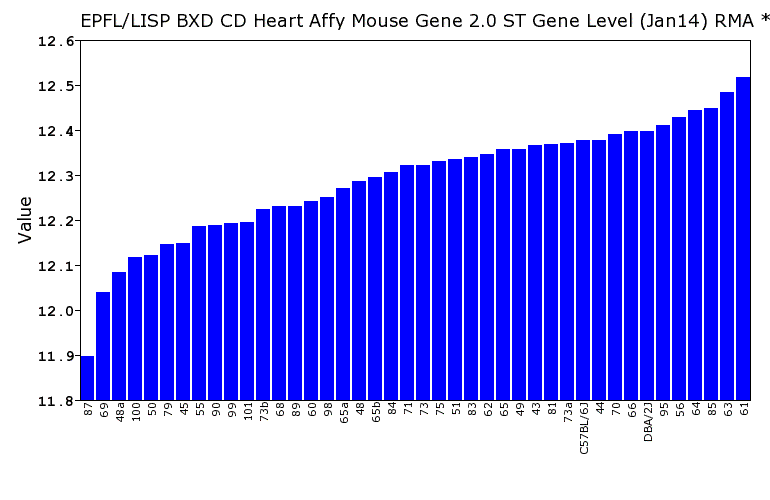 AB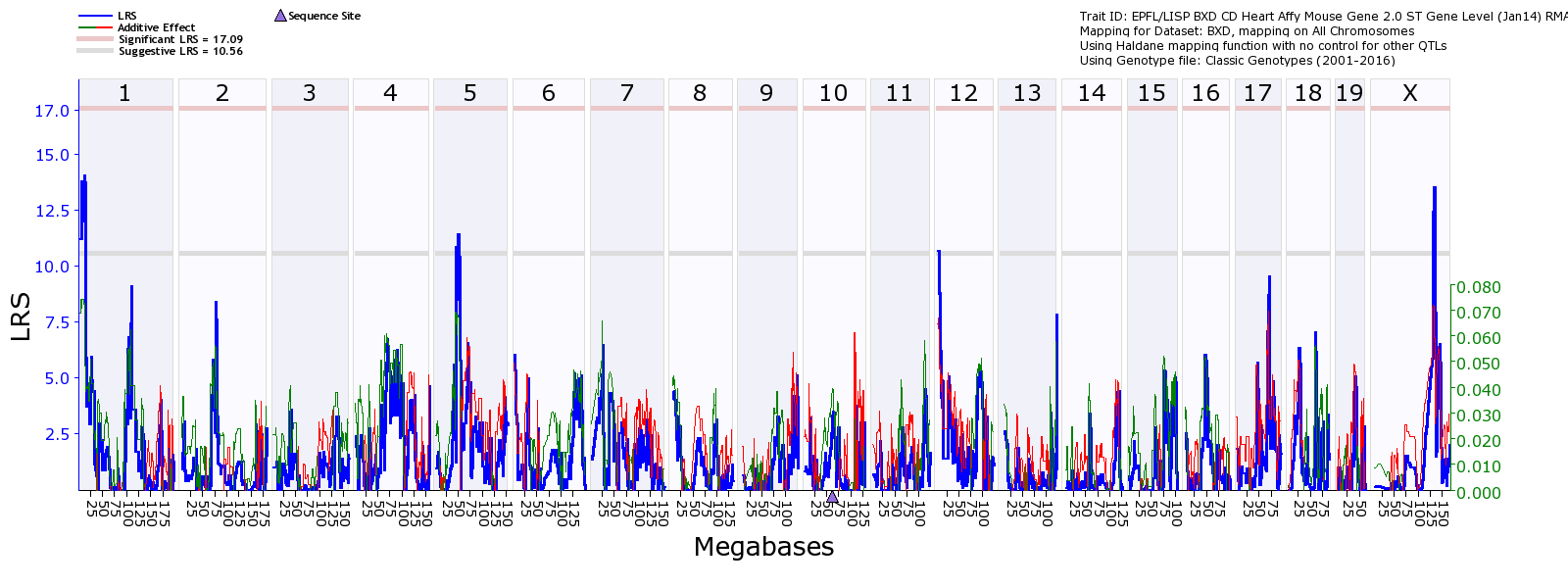 C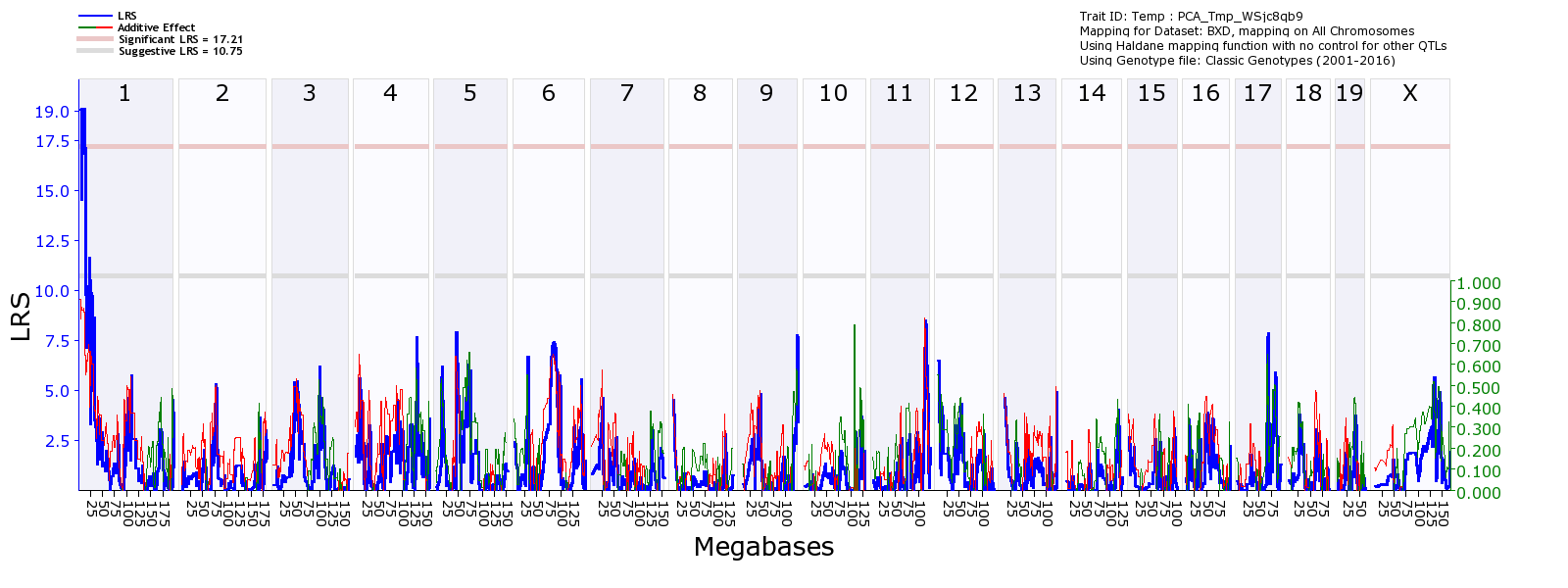 Figure 2 Genetic mapping of Mypn expression in the heart of BXD mice. The interval mapping at the transcript level identified 4 suggestive eQTLs at chromosome 1, 5, 12, and X respectively (A). The interval mapping for the first principal component of exon 6, 12, and 17 showed a significant eQTL (genome-wide P < 0.05) at Chr 1 (B). The interval mapping for the first principal component of exons 7, 14, 18, and 19 showed a suggestive eQTL at Chr 1 and a significant eQTL (genome-wide P < 0.05) at Chr 5 (Figure 2C). The left Y-axis provides LRS score in blue and right Y-axis provides the additive effect in green. The red and green lines show the effect of the D or B allele on trait values, respectively. The upper x-axis shows location by chromosome and the lower X-axis shows location in megabases. The two horizontal lines across the plot make the threshold for genome-wide significant (P < 0.05, red or upper line) and suggestive (P < 0.63, grey or lower line) thresholds. eQTL: Expression quantitative trait locus; LRS: Likelihood ratio statistic.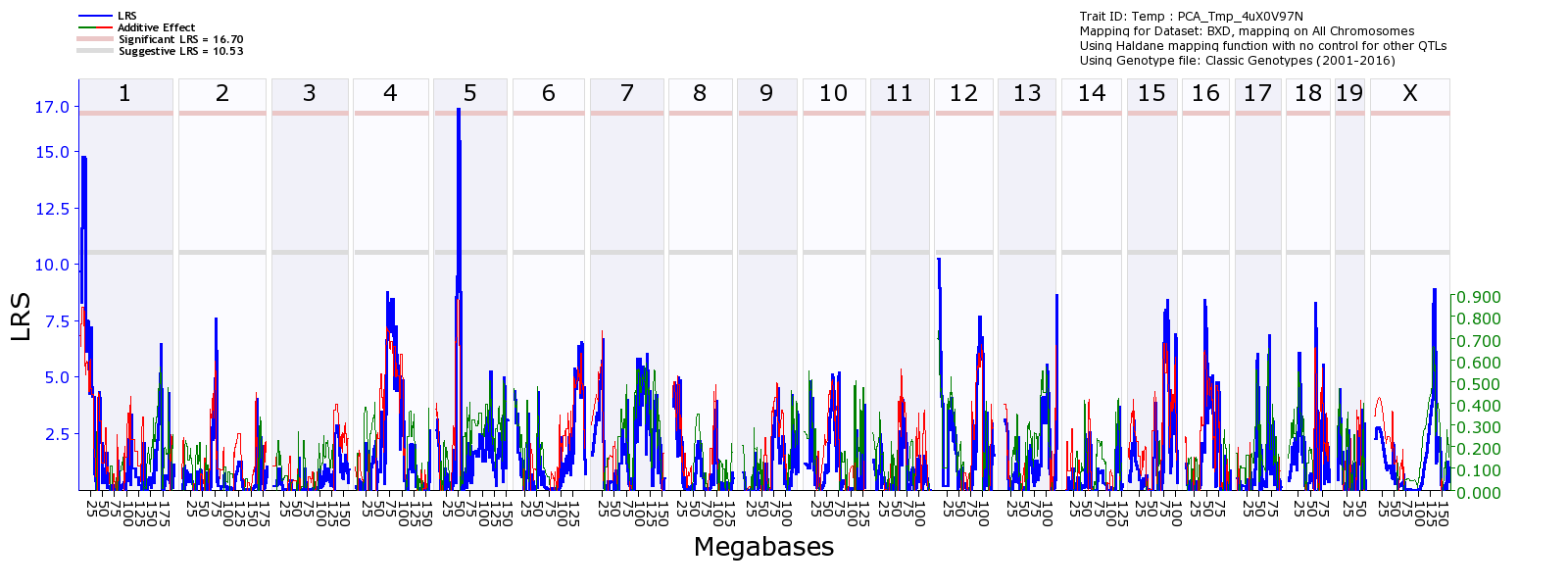 Figure 3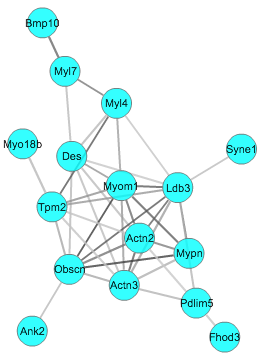 Figure 3 Mypn gene network graph created using Gene-set Cohesion Analysis Tool described in the methods. Gene symbols are located at nodes in circles and lines interconnecting the nodes are based on literature correlation.A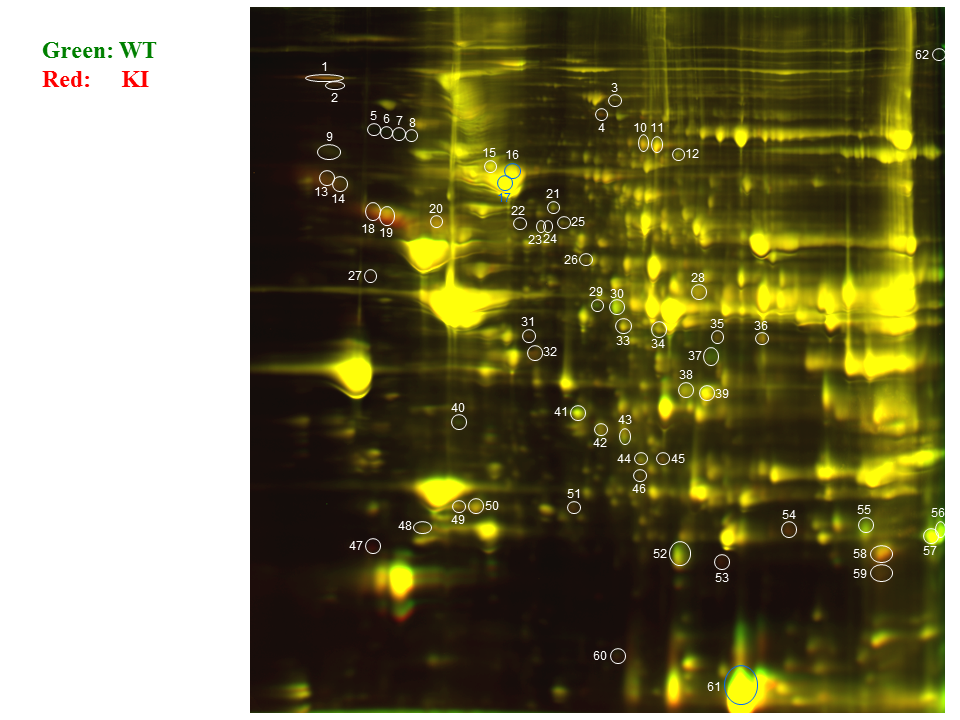 B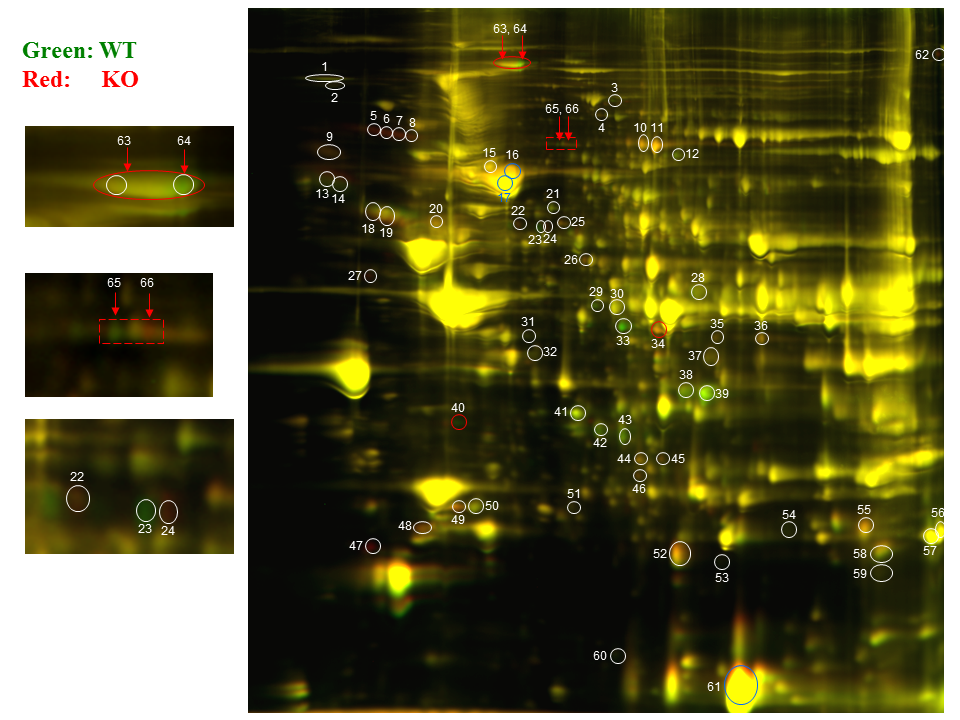 C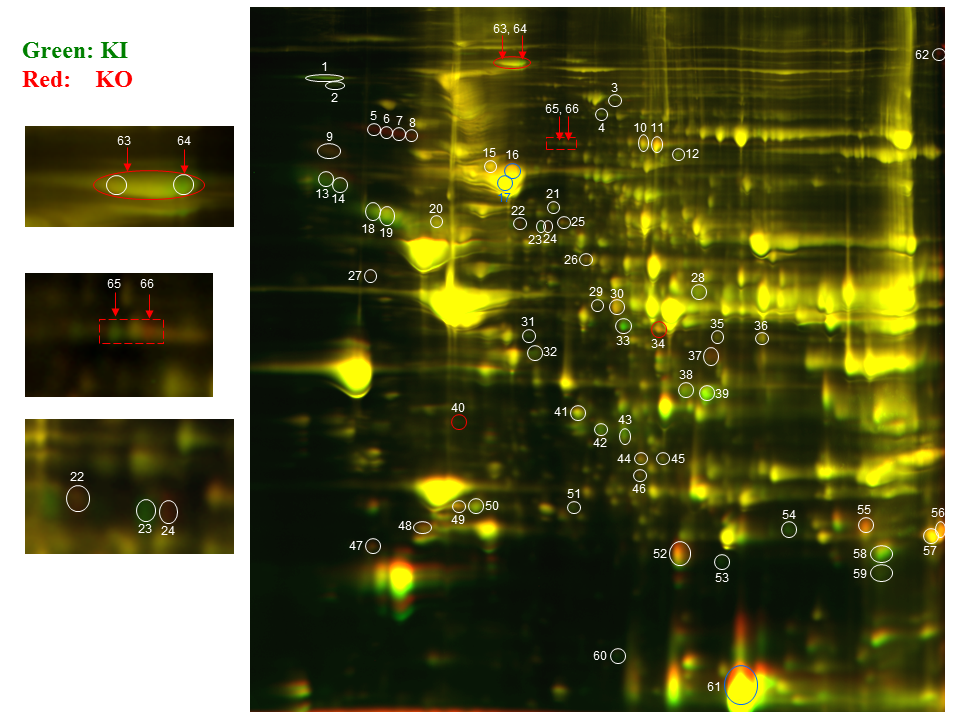 Figure 4 2-D gel electrophoresis of heart lysates from 12 wk old mice. Comparative proteomics analysis revealed 10 non-redundant proteins in KI (heterozygote mutant) vs WT controls (A), 8 non-redundant proteins in KO (homozygote mutant) vs WT mouse hearts (B); 19 non-redundant protein changes in KO vs KI (C). Arrows indicate diffrential phisphorylation of proteins in WT vs KO and KI vs KO mice hearts (B and C, respectively). 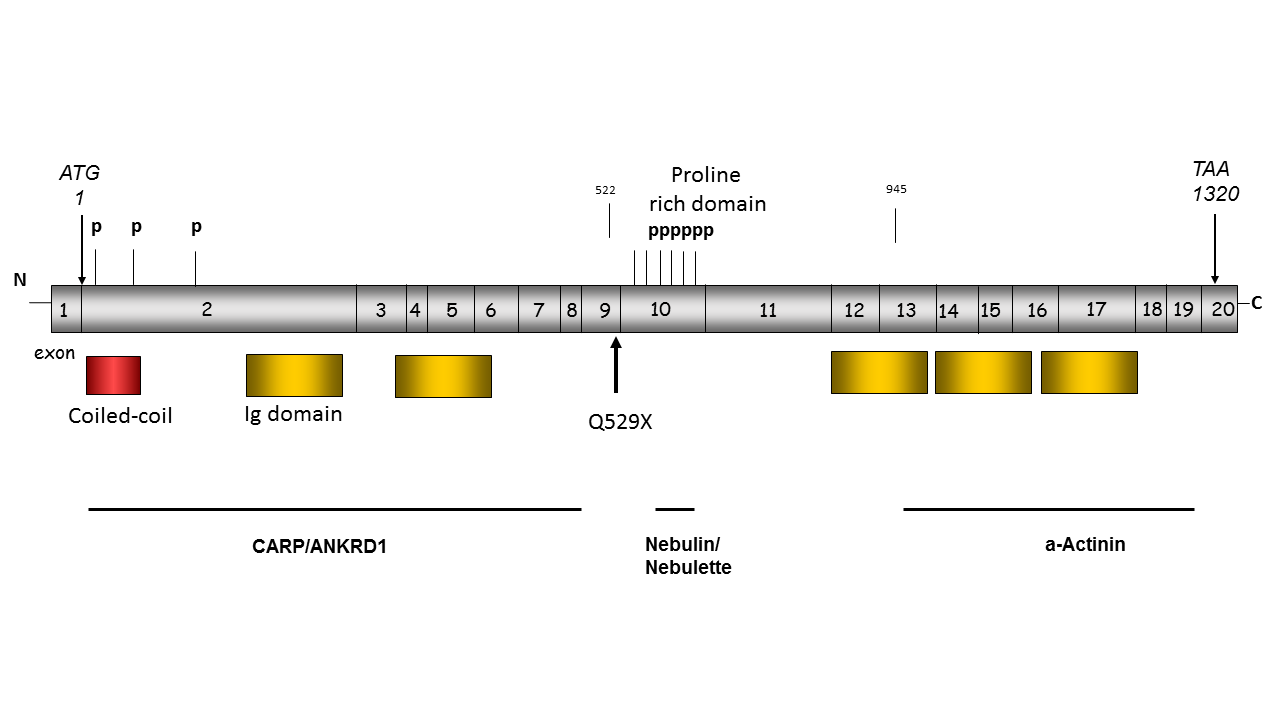 Figure 5 Structure of Mypn gene and functional domain of the protein. The N-terminal domain containing two immunoglobulin (Ig) and coiled-coil domains binds to cardiac ankyrin repeat protein (Carp/Ankrd1), the negative regulator of muscle gene expression. The rod domain contains proline rich domain with phosphorylation residues and binds to the SH3-domain of nebulin/nebulette at the Z-discs. The C-terminal domain containing 3 Ig domains binds to -actinin at the Z-discs. Table 1 The disease enrichment analysisTable 2.The significantly enriched gene pathwaysTable 3 Differentially expressed proteins identified by MALDI MS-MS1Genes with statistically significant correlation with that of Mypn in mouse hearts. KI: Knock-in Mypn mouse; KO: Knock-out Mypn mouse; WT: Wild type littermates; -: Proteins downregulated compared to WT; +++: Proteins with differentially phosphorylated proteins in KI vs KO.Table 4 Genes whose gene expression has significant correlation with Mypn and gene product have significant change comparing with KI or KO mice1Genes with statistically significant correlation with that of Mypn in mouse hearts. KI: Knock-in Mypn mouse; KO: Knock-out Mypn mouse; WT: Wild type littermates; -: Proteins downregulated compared to WT.DiseaseGene #adjp valueCardiovascular diseases594.38E-05Heart diseases500.0002Vascular diseases490.0003Cardiovascular abnormalities270.0003Bradycardia90.0067congenital long QT syndrome60.0094Metaplasia260.0094Cerebrovascular disorders250.0094Arrhythmias, cardiac190.0094Syncope120.0094Romano-ward syndrome60.0094Neovascularization, pathologic240.0094Atrial fibrillation140.0094Glycogen storage disease80.0097Myocardial ischemia340.0097Glycogen storage disease, type IV50.0181Heart murmurs40.0207Congenital abnormalities610.0207Adhesion640.0207Heart defects, congenital170.0207Ventricular dysfunction140.0207Atrioventricular block NOS80.0264Heart block110.0315Parkinson disease180.045Mesothelioma100.045Coronary artery disease310.045Stress500.045Coronary disease310.045Jervell-lange nielsen syndrome40.045Pathway name# Geneadjp valueInsulin signaling pathway289.47E-06Endocytosis330.0003Hypertrophic cardiomyopathy 150.0171Arrhythmogenic right ventricular cardiomyopathy 130.0385ECM-receptor interaction140.0445Focal adhesion240.0462Prostate cancer140.0462Tryptophan metabolism90.0462Pathways in cancer350.0462MAPK signaling pathway300.0462# Protein codeGene ID KI/WTKO/WTKO/KIPathways1PKP1187721.76-1.13-1.99Focal adhesion, apoptosis2HRC154641.621.06-1.53Calcium signaling4PYGB533131.611.16-1.39Glucagon signaling, insulin signaling 5MSN117698-2.684.7112.57Cell shape, actin-cytoskeleton6VINC22330-4.184.9620.64Cell-cell adhesion, cell shape, actin cytoskeleton8SYNE1164009-3.595.8220.82Nucleus-cytoskeleton connection14ADAM10114871.71-1.18-2.02Inflammation, amiloidosis17TNPO3320938-1.111.511.67Nucleus-cytoskeleton connection18CAPN81707252.15-1.02-2.19Inflammation19CGNL1681781.58-1.03-1.63Focal adhesion20VIM223521.431.4-1.02Cell division, fibrosis23MYH6178881.02-3.41-3.49Sarcomere, actin-cytoskeleton24NRAP18175-1.031.791.84Focal adhesion, actin cytoskeleton28ANXA3204801.23-1.8-2.23Prostaglandin synthesis and regulation29LATS223805-1.58-1.511.04Hippo signaling pathway, DNA damage32SPTB1207411.56-1.01-1.59Actin-cytoskeleton33GCC2114261.04-3.78-3.92Vesicle-mediated transport, retrograde transport at the trans-Golgi-network37ACADS12306-2.011.122.24Mitochondrial fatty acid beta-oxidation39FHL2142001.05-2.25-2.37Focal adhesion, Wnt, calcineurin signaling39MYOZ2590061.05-2.25-2.37Cytoskeleton, calcineurin signaling, myofibrillogenesis 47FGF9141802.935.92.01Fibrosis53DST135182.231.01-2.21Focal adhesion, actin cytoskeleton59FEZ2560691.89-1.11-2.12N/A59CSRP3 130091.89-1.11-2.12Stress sensing, myogenesis62MYOM1319565-1.371.582.15Striated Muscle Contraction63MYOM217930+++Sarcomere65EZR/MSN17698+++Cell surface organization, adhesion, microtubule Protein codeCorr P valueKI / WTKO / WTKO / KICGNL10.00241.58-1.03-1.63PKP10.00821.76-1.13-1.99SYNE110.0114-3.595.8220.82PYGB0.01571.611.16-1.39MSN0.0194-2.684.7112.57ANXA30.03191.23-1.8-2.23MYOM110.0335-1.371.582.15ACADS0.0350-2.011.122.24GCC20.03751.04-3.78-3.92FEZ20.03991.89-1.11-2.12LATS20.0431-1.58-1.511.04